Society Activity HazardsAny hazards that apply specifically to your club or society. E.g. sports, performances, cooking, animal care, staying away, etc.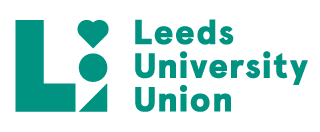 Covid-19 Gryphon Risk Assessment FormTo calculate Risk Rating (R): assess the Likelihood (L) of an accident occurring against the most likely Severity (S) the accident might have, taking into account the control measures already in place. L x S = RTo calculate Risk Rating (R): assess the Likelihood (L) of an accident occurring against the most likely Severity (S) the accident might have, taking into account the control measures already in place. L x S = RTo calculate Risk Rating (R): assess the Likelihood (L) of an accident occurring against the most likely Severity (S) the accident might have, taking into account the control measures already in place. L x S = RClub & Society Name:Leeds Celtics Cheerleaders Leeds Celtics Cheerleaders           Likelihood (L)                     X                     Severity (S)           Likelihood (L)                     X                     Severity (S)           Likelihood (L)                     X                     Severity (S) Category:Sports Sports           Likelihood (L)                     X                     Severity (S)           Likelihood (L)                     X                     Severity (S)           Likelihood (L)                     X                     Severity (S) Category:Sports Sports Unlikely1Minor harm causedGroup Description:Leeds Celtics are one of the number one University Cheerleading teams in the UK. The club is built up of four teams – co-ed and all girls competitive squad, competitive pom dance squad and a match team. The club is all about fun, determination, and sportsmanship. Leeds Celtics are one of the University of Leeds’s most successful sports club that boasts over 10 years of award-winning seasons. We train weekly and sessions ran by the creative and highly experienced coaches who are also Celtic and University of Leeds Alumni. New members have a fantastic opportunity to develop strength, fitness, and flexibility alongside a friendly and outgoing group of cheerleaders. Membership includes Training, Venue hire, coaches, transport, competitions, and insurance. Leeds Celtics are one of the number one University Cheerleading teams in the UK. The club is built up of four teams – co-ed and all girls competitive squad, competitive pom dance squad and a match team. The club is all about fun, determination, and sportsmanship. Leeds Celtics are one of the University of Leeds’s most successful sports club that boasts over 10 years of award-winning seasons. We train weekly and sessions ran by the creative and highly experienced coaches who are also Celtic and University of Leeds Alumni. New members have a fantastic opportunity to develop strength, fitness, and flexibility alongside a friendly and outgoing group of cheerleaders. Membership includes Training, Venue hire, coaches, transport, competitions, and insurance. Possible2Moderate harm causedGroup Description:Leeds Celtics are one of the number one University Cheerleading teams in the UK. The club is built up of four teams – co-ed and all girls competitive squad, competitive pom dance squad and a match team. The club is all about fun, determination, and sportsmanship. Leeds Celtics are one of the University of Leeds’s most successful sports club that boasts over 10 years of award-winning seasons. We train weekly and sessions ran by the creative and highly experienced coaches who are also Celtic and University of Leeds Alumni. New members have a fantastic opportunity to develop strength, fitness, and flexibility alongside a friendly and outgoing group of cheerleaders. Membership includes Training, Venue hire, coaches, transport, competitions, and insurance. Leeds Celtics are one of the number one University Cheerleading teams in the UK. The club is built up of four teams – co-ed and all girls competitive squad, competitive pom dance squad and a match team. The club is all about fun, determination, and sportsmanship. Leeds Celtics are one of the University of Leeds’s most successful sports club that boasts over 10 years of award-winning seasons. We train weekly and sessions ran by the creative and highly experienced coaches who are also Celtic and University of Leeds Alumni. New members have a fantastic opportunity to develop strength, fitness, and flexibility alongside a friendly and outgoing group of cheerleaders. Membership includes Training, Venue hire, coaches, transport, competitions, and insurance. Certain3Major harm causedCompleted by (name and committee position):Molly Croft – club secretary Molly Croft – club secretary Club & Society Signature:Leah Whitney – Club captain Molly Croft – Club secretary Poppy Starling – Club Treasurer Leah Whitney – Club captain Molly Croft – Club secretary Poppy Starling – Club Treasurer (Staff Only) Checked by:What are the significant, foreseeable, hazards?(the dangers that can cause harm)Who is at risk and how?Control measures(Already in place)Risk RatingRisk RatingRisk RatingAdditional control measures needed (Staff ONLY)What are the significant, foreseeable, hazards?(the dangers that can cause harm)Who is at risk and how?Control measures(Already in place)Additional control measures needed (Staff ONLY)spread of COVID-19(Guidance from non-gryphon COVID-19 risk assessment) club membersexternal coaches members of external gym used for training anyone else who encounters club member Testing Recommend weekly testing with lateral flow tests available from pharmacies or the University of Leeds testing facility at Cromer Terrace. If a member tests positive on these tests, they must not take part in activity until the completion and result of a PCR test. If a member becomes unwell with continuous cough, high temperature or loss of smell/taste during or within 48 hours of an activity or training session advise them to seek medical advice and complete a PCR test. As a society, we will then report this to LUU Activities team if the individual comes back with a positive test result. Anybody who has been pinged by the NHS Trace and Trace service must not attend any in person activity until their isolation period is over. Any student who has returned form an amber or red country must also complete their required isolation period before attending any in person activity or training. Spacing and capacity Guidance update from sportCheer England states that for Level 2 and 3 teams, there should be “0-1m social distancing (with risk mitigations)” and training sessions can take place inside As a club, we will take steps further to prevent the spread of coronavirus by ensuring adequate ventilation throughout our training sessions. CleaningAs a club we will have a disinfectant marshal (Club Secretary) to ensure that surfaces are cleaned after use. We will also encourage members to bring their own bottle of hand sanitiser and clean hands during breaks In our training premisses, there is availability of taps and soap for members to wash their hands before and after training and club activity. We will ensure members do so following the NHS guidelines. The venue will be inadequately prepared in terms of hygiene levels Club members coaches We will have a disinfectant marshal (Club Secretary) to clean mats and area before/after training sessions Ensure club members are using regular hygiene methods and following the NHS guidelines to do so. We will also advise members to bring their own hand sanitisers with them for induvial use. Appropriate PPE will be used and purchased in line with ongoing Government guidelines Access to the venue: the facility won’t be able to adhere to social distancing guidelines set by ongoing government review Club members Coaches Advice stunt groups to travel to and from training together to limit the amount of people mixing Introduce staggered arrival/departure times for club members Have signs to clearly indicate one-way systems or entrances and exits. Have hand sanitiser stations on entrance to facility Have markers on the floor to adhere to the reviewed social distancing rules and regulations set by the government Club members will be unaware of how to keep themselves safe from exposure to COVID-19Club members Coaches Clear communication with club members on their individual roles and PPE use Individuals will not know what to do if a member presents with COVID-19 Symptoms Club members Coaches Anyone else in contact with club members Ensure members know the signs of an infected person based on the NHS guidelines – continuous dry cough, high temperature and/or loss of smell/taste. Ensure flow charts of appropriate action to take should someone complain of COVID-19 symptoms Example:If a member develops a high temperature while at a training session, they should:Return home straight away Follow the guidelines of self-isolation and complete a PCR test All athletes in proximity will be advised to take lateral flow tests should the PCR test come back positive, the club member should continue to self-isolate and not take part in any in person activity until this isolation is over. Should any of the members lateral flow tests come back positive, they should book a PCR test and if positive, follow the same rules as above. A club member test positive for COVID-19 Club members Coaches Anyone else in contact with club members Ensure all athletes who have been in contact with the member have up to date contact details and are contacted immediately Use the NHS Track and Trace service to inform them of the incident Inform LUU of the incident Ensure that members who have been in direct contact isolate and advise them getting tested Athletes do not follow hygiene requirementsClub members Coaches Ensure the gym facility has signs to hand washing, hand sanitiser stations and government posters (e.g – Catch it, Bin it, Kill it) Ensure all members are made aware of hygiene regulations before first training sessions and continue to remind them throughout season The water/bag storage will increase the risk of transmission Club members Coaches Ask members to bring minimal personal belongings with them to training Water bottles will be kept on the floor in specific members spaces No eating in the gym An area where an athlete presenting with COVID-19 requires sanitising  Club members Coaches Evacuate area and clean with appropriate use of PPE and strong enough detergent/ professional cleaning material 